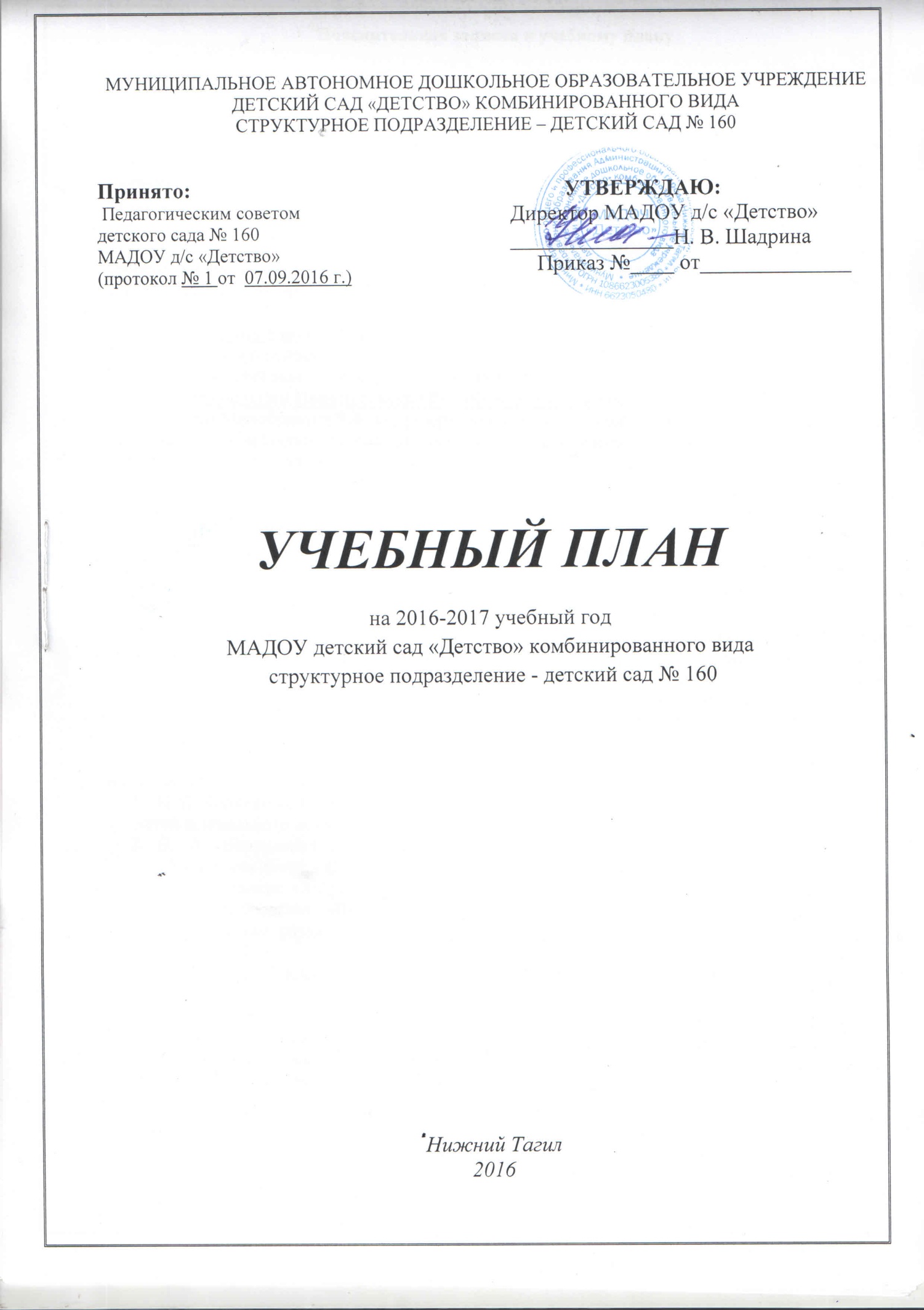 Пояснительная записка к учебному плануМуниципальное  автономное  дошкольное образовательное учреждение  детский сад «Детство» комбинированного вида  СП - детский сад №160 является детским садом общеразвивающей направленности. Целью деятельности коллектива дошкольной организации являются: создание благоприятных условий для полноценного развития и образования дошкольника в сфере творческой активности, познания целостной картины мира, как фактора, обеспечивающего дальнейшую социализацию ребенка, что соответствует основной общеобразовательной – основной образовательной программе ДОО.Учебный план  МАДОУ детский сад «Детство»  комбинированного вида СП -   детский сад № 160 регламентирует  процесс воспитания и обучения дошкольников в ходе организованной образовательной деятельности и ОПИРАЕТСЯ  НА:Федеральные законы:Конвенция о правах ребенка.Федеральный закон «Об образовании в РФ» от 29.12.2012г. № 273 – ФЗ.Постановления Правительства Российской Федерации:Приказ Минобрнауки РФ «Об утверждении порядка организации и осуществления образовательной деятельности по основным общеобразовательным программам – образовательным программам дошкольного образования» от 30 августа 2013 г. № 1014Нормативно-правовые документы Министерства образования РФ:Приказ Минобрнауки от 17 октября 2013 г.  №115 «Об утверждении Федерального государственного стандарта дошкольного образования»;Федеральный государственный образовательный стандарт дошкольного образования;Санитарно-эпидемиологические требования к устройству, содержанию и организации режима работы  дошкольных образовательных организаций» СанПиН 2.4.1.3049-13.Учебный план  МАДОУ  детский сад «Детство» комбинированного вида СП – детский сад  № 160 ОПРЕДЛЯЕТ: специфику организации воспитательно-образовательного процесса на основе Примерной образовательной программы дошкольного образования, одобренной  решением федерального учебно-методического объединения по общему образованию (протокол от 20 мая 2015 г. 2/5),  с учетом образовательной программы  дошкольного образования «Детство» (авторы Т.И.Бабаева, А.Г.Гогоберидзе, О. В. Солнцева и др.),  программы  эмоционально-личностного развития дошкольников 4-6 лет «Давай познакомимся!» (автор И.А Пазухина),  современной системы коррекционной работы в логопедической группе для детей с общим недоразвитием речи (автор Н. В. Нищева)  а также ряда парциальных программ: И.М. Каплунова, И. А. Новоскольцева «Ладушки». Программа музыкального воспитания детей дошкольного возраста. – Санкт-Петербург, Невская нота. – 2015 г. О. А. Воронкевич  «Добро пожаловать в экологию». Программа экологического образования детей. - Санкт-Петербург, «Детство-Пресс», 2006 г. М. Д. Маханева  «Здоровый ребенок»– М.: АРКТИ, 2004 г.Н. В. Дубровская «Цвет творчества». Интегрированная программа хужожественно-эстетического развития дошкольников от 2 до 7 лет». - Санкт-Петербург, «Детство-Пресс», 2011 г. О. В. Толстикова, О. В. Савельева. Мы живем на Урале.- ГАОУ ДПО СО «ИРО», 2014 г. Образовательный процесс  обеспечивает организацию деятельности участников образовательных отношений.  Необходимо отметить, что образовательная деятельность осуществляется на протяжении всего времени нахождения ребенка в дошкольной организации и разделяется на два значимых блока:Совместная (партнерская) деятельность педагога с детьми:Образовательная деятельность в режимных моментах;Непосредственно - организованная  образовательная деятельность (игры занятия и образовательные игровые ситуации)                 Самостоятельная деятельность детей.Образовательная деятельность осуществляется в различных видах детской деятельности и охватывает структурные единицы, представляющие определенные направления развития и образования детей (образовательные области):Социально-коммуникативное развитие;Познавательное развитие;Речевое развитие;Художественно-эстетическое развитие;Физическое развитие.В зависимости от возрастных и индивидуальных особенностей  детей в возрасте 3-8 лет ведущими видами детской деятельности являются:игровая, включая сюжетно-ролевую игру,  игру с правилами и другие виды игры, коммуникативная (общение и взаимодействие со взрослыми и сверстниками),познавательно-исследовательская (исследования объектов окружающего мира и экспериментирования с ними), восприятие художественной литературы и фольклора,самообслуживание и элементарный бытовой труд (в помещении и на улице),конструирование из разного материала, включая конструкторы, модули, бумагу, природный и иной материал,изобразительная (рисование, лепка, аппликация), музыкальная (восприятие и понимание смысла музыкальных произведений, пение, музыкально-ритмические движения, игры на детских музыкальных инструментах),двигательная (овладение основными движениями) формы активности ребенка.Образовательно-воспитательный процесс  реализуется в обязательной части (не менее 60%) и части формируемой участниками образовательных отношений (не более 40%) как увлекательная  программно-игровая деятельность в форме игр-занятий и игровых образовательных ситуаций. В большинстве своём непосредственно образовательная деятельность организуется по подгруппам  и имеет интегрированный характер.  Как рекомендует образовательная программа дошкольного образования  «Детство» воспитатели имеют право интегрировать образовательное содержание при решении образовательных задач. Таким образом, объем учебной нагрузки при реализации основной общеобразовательной программы  - основной образовательной программы дошкольного образования распределены следующим образом.Образовательная деятельность в рамках физического развития осуществляется во всех возрастных группах из расчета 3-х занятий в неделю. Формирование основ здоровьеформирующей культуры, здорового образа жизни реализуется в режимных моментах, в подготовительной к школе группе выделяется 1 занятие в месяц в рамках реализации курса «Психогигиены» в структуре образовательной области «Познавательное развитие». В части формируемой участниками образовательных отношений используется программа «Здоровый ребенок» (М. Д. Маханева), в которой подробно описываются средства и формы физического воспитания: гигиенические, здоровьесберегающие; физкультурно-оздоровительные. Образовательная программа дошкольного образования «Детство» объединяет исследование объектов живой и неживой природы, экспериментирование, познание предметного и социального мира, освоение безопасного поведения в организацию познавательно-исследовательской деятельности. В процессе реализации ООП-ОП в детском саду № 160 расширяется образовательная область «Познавательное развитие» в части формируемой участниками образовательных отношений  через опытно-эспериментальную деятельность, технологию проектной деятельности в режимных моментах, на прогулке, в рамках программы «Добро пожаловать в экологию!» (О. А. Воронкевич).   Раздел «Ребенок и мир природы» реализовывается   в процессе 2-х занятий в месяц,  так же как и  «Чтение художественной литературы», поэтому эти 2 занятия проводятся через неделю. Ознакомление с социальным миром как  вид занятия включён в учебный план  в группах младшего 1 раз в неделю, среднего возраста  – 2 раза в неделю, а в группах старшего возраста – 3 раза в неделю.  Во избежание перегрузки в структуре учебного плана в соответствии с СанПиН 2.4.1.3049-13 в средней и подготовительной группе №1  одно занятие по ознакомлению с окружающим миром проводится в процессе режимных моментов.  Воспитатели самостоятельно распределяют (интегрируют) его 5 разделов  на месяц. 	Также в области познавательное развитие реализуются программы и проекты МАДОУ детский сад «Детство»: «Мы живем на Урале» проводится 1 раза в месяц в части формируемой участниками образовательных отношений.  Проекты «Математика – это интересно», «Чудо завод на Вагонке живет!», «Удивительный Лего - мир»  реализуются в процессе режимных моментов.Речевое развитие – организованная образовательная деятельность осуществляется во всех  группах  в соответствии с учебным планом, но  в старшей и подготовительной группах дополняется  индивидуальной  и подгрупповой деятельностью  педагога с воспитанниками по рекомендациям учителя-логопеда и педагога-психолога, направленной на автоматизацию звуков, развитие психических старшего возраста процессов и мыслительных операций. В старшей и подготовительной к школе группах воспитатель проводит 2 занятия, направленных на совершенствование коммуникативной деятельности и  организует 2 образовательные ситуации в месяц по подготовке к обучению грамоте. В группах младшего и среднего возраста по одному занятию в неделю. 	Художественно-эстетическое развитие осуществляется в  соответствии с  учебным планом. Спецификой программы дошкольного образования «Детство» является  художественно – творческое развитие детей дошкольного возраста.  Это нашло отражение в усилении образовательной области «Художественно-эстетическое развитие» путем  организации творческих занятий в Изо-студии  на основе программных материалов «Цвет творчества» (Н. В. Дубровской), а также использования  программы музыкального развития И. М. Каплуновой, И. А. Новоскольцевой «Ладушки», позволяющей  применять интегративный подход к организации музыкальных занятий с детьми дошкольного возраста, сочетать музыку и движение, музыку и речь, музыкальную  и изобразительную деятельность детей, музыку и разнообразие игр в условиях специально организованных занятий.Другие виды занятий реализуются в соответствии с требованиями образовательной программы дошкольного образования  «Детство».Таким образом, в учебном плане сохранён оптимальный объём учебной нагрузки при организации воспитательно-образовательного процесса  в организационных формах обучения:Основание для осуществления организованной деятельности детей являются:Индивидуальные потребности, возрастные особенности, интересы и склонности детей и их родителей;Нагрузка на одного ребёнка в  соответствии с требованиям СанПиН 2.4.1.3049-13.Пояснение к учебному плану организованного обучения в группах общеразвивающей направленности:	Образовательная деятельность осуществляется в процессе организации различных видов детской деятельности с квалифицированной коррекцией недостатков в физическом и/или психическом развитии воспитанников.	МАДОУ детский сад «Детство» комбинированного вида СП – детский сад № 160 предлагает в качестве дополнительных образовательных услуг:Индивидуальную работу учителя-логопеда по корректировке нарушений в речевом развитии и звукопроизношении;Сопровождение индивидуальных маршрутов развития педагогом психологом по формированию основных показателей психологической зрелости воспитанников;Реализацию дополнительных  образовательных программ  по направлениям:   познавательное развитие детей дошкольного возраста: реализация дополнительной общеобразовательной программы – дополнительной образовательной программы «Юный интеллектуал»;Социально-коммуникативное развитие: коррекционно-развивающие групповые занятия с педагогом-психологом; художественно-эстетическое развитие: реализация дополнительной общеобразовательной программы – дополнительной образовательной программы «Волшебные краски» (изобразительная деятельность, бумагопластика. пастилинография); «Юные таланты» (театрализованная деятельность, вокал);  речевое развитие: реализация дополнительной общеобразовательной программы – дополнительной образовательной программы «Речецветик» (обучение грамоте, развитие речи);  физическое развитие:     реализация дополнительной общеобразовательной программы – дополнительной образовательной программы «Здоровый ребенок» (физическое развитие).            Посещение филиала  №7 детской городской центральной библиотеки (с 5 лет);«Здравствуй  - музей!»   - 1 раз в три месяца (с 5 лет);Знакомство с театром с 3 лет (1 раз в месяц).Учебный план  непосредственно образовательной деятельностиМуниципального  автономного  дошкольного образовательного учреждения  детский сад «Детство» комбинированного видадетский сад № 160 в группах общеразвивающей направленности*Технология проектной деятельности – реализация долгосрочного проекта «Математика – это интересно».**Технология проектной деятельности – Реализация проекта «Удивительный Лего - мир!»***Опытно-экспериментальная деятельность, технология проектной деятельности, наблюдения, эксперименты осуществляются также в режимных моментах, на прогулке.****Технология проектной деятельности – Реализация долгосрочного проекта «Чудо-завод на Вагонке живет!»Возрастная группаМаксимальный объем образовательной нагрузки в неделю Продолжительность непрерывной организованной образовательной деятельностиСамостоятельная деятельность
Младшая группа3-4 года11/2часа 45мин15 минутНе менее 3-4 часовСредняя группа4-5 лет11/3 часа 40мин20 минутНе менее 3-4 часовСтаршая группа5-6 лет15/6 часов15мин25 минутНе менее 3-4 часовПодготовительная группа6-7 лет17/8часов 30мин30 минутНе менее 3-4 часовОбязательная частьОбязательная частьОбязательная частьОбязательная частьОбязательная частьОбязательная частьОбязательная частьВозраст3 – 4 года4 – 5 лет5 - 6 лет5 - 6 лет6 – 7 летОбразовательные областиВиды  детской деятельностиКоличество образовательных ситуаций, игр-занятий   в неделюКоличество образовательных ситуаций, игр-занятий   в неделюКоличество образовательных ситуаций, игр-занятий   в неделюКоличество образовательных ситуаций, игр-занятий   в неделюКоличество образовательных ситуаций, игр-занятий   в неделюСоциально-коммуникативное развитиеИгровая  деятельностьВ течение всего дня, в процессе сопроводительной  психолого-педагогической деятельностиВ течение всего дня, в процессе сопроводительной  психолого-педагогической деятельностиВ течение всего дня, в процессе сопроводительной  психолого-педагогической деятельностиВ течение всего дня, в процессе сопроводительной  психолого-педагогической деятельностиВ течение всего дня, в процессе сопроводительной  психолого-педагогической деятельностиСоциально-коммуникативное развитиеСамообслуживание  и бытовой трудВ  режимных  моментахВ  режимных  моментахВ  режимных  моментахВ  режимных  моментахВ  режимных  моментахСоциально-коммуникативное развитиеРебенок в мире социальных отношенийВ режимных моментах, в процессе сопроводительной психолого-педагогической деятельностиВ режимных моментах, в процессе сопроводительной психолого-педагогической деятельности0.5х25=12,5 мин Через неделю0.5х25=12,5 мин Через неделю0.5х30=15 минЧерез неделюСоциально-коммуникативное развитиеРебенок в мире социальных отношенийФизическое развитиеОсвоение норм здорового образа жизниВ  режимных  моментахВ  режимных  моментахВ  режимных  моментахВ  режимных  моментахВ  режимных  моментахФизическое развитиеДвигательная деятельность 1,75х15=26.25 мин1,75 х20=35 мин1,75х25мин=43,75мин1,75х25мин=43,75мин1,75х30=52.5 минРечевое развитиеВосприятие художественной литературы и фольклора    0.5 х15=7.5 мин(2 раза в месяц)0,5х20=10 мин(2 раза в месяц)0.5х25=12.5 мин(2 раза в месяц)0.5х25=12.5 мин(2 раза в месяц)1      0,5х30=15мин(  (2 раза в месяц)Речевое развитиеКоммуникативная деятельность1х15=15мин1х20=20мин2х25=50мин2х25=50мин2х30=1чРечевое развитиеПодготовка к обучению грамоте0,5х25=12,5 мин (через неделю)0,5х25=12,5 мин (через неделю)0.5х30=15 мин(через неделю)Познавательное развитие Познавательно-исследовательская деятельность. Математическое и сенсорное развитие*1х15=15мин.1х20=20мин1х25=25мин1х25=25мин2х30=1чПознавательное развитие Исследование объектов окружающего мира. Экспериментирование с объектами окружающего мира. Познание предметного и социального мира, освоение безопасного поведения.0.75х15=11.75мин.0.75х20=15мин0.75х25мин=18.75мин0.75х25мин=18.75мин1х30=30 мин.Познавательное развитие Освоение норм здорового образа жизни. Психогигиена.0,25х30мин=12.5 мин (1 раз в месяц)Художественно-эстетическое развитие Конструирование**Изобразительная деятельность (лепка, аппликация, рисование) 1, 25х15=18,75 мин.1,25х20=25мин1.25х25=31.25мин1.25х25=31.25мин2х30=1чХудожественно-эстетическое развитие Музыкальная  деятельность1, 25х15=18, 75 мин.1,25х20=25мин1.25х25=31.25мин1.25х25=31.25мин1,25х30=35минЧасть,  формируемая участниками образовательных отношенийЧасть,  формируемая участниками образовательных отношенийЧасть,  формируемая участниками образовательных отношенийЧасть,  формируемая участниками образовательных отношенийЧасть,  формируемая участниками образовательных отношенийЧасть,  формируемая участниками образовательных отношенийЧасть,  формируемая участниками образовательных отношенийПознавательное развитие Познавательно-исследовательская деятельность Добро пожаловать в экологию.*** 0.5 х15=7.5 мин(2 раза в месяц)0,5х20=10 мин(2 раза в месяц)0.5х25=12.5 мин(2 раза в месяц)0.5х25=12.5 мин(2 раза в месяц)1      0,5х30=15мин(  (2 раза в месяц)Познавательное развитие Познавательно-исследовательская деятельность.  Мы живем на Урале.****0.25 х15=3.75мин (1 раз в месяц)0.25х20=5 мин(1 раз в месяц)0,25х25=6.25 мин(1 раз в месяц)0,25х25=6.25 мин(1 раз в месяц)0,25х30=7,5 мин (1 раз в месяц)Художественно-эстетическое развитие Изобразительная деятельность. Цвет творчества. Занятия в изо-студии.0, 75 х15=11.75 мин.0, 75х20=15мин0,75х25=18.75мин0,75х25=18.75мин1х30=30минХудожественно-эстетическое развитие Музыкальная  деятельность. Ладушки.0, 75 х 15=11.75 мин.0, 75х 20=15мин0,75х25=18.75мин0,75х25=18.75мин0,75х30=22,5минФизическое развитиеДвигательная деятельность.Здоровый малыш.1,25х15=18,75 мин1,25х20=25 мин1,25х25=31.25мин1,25х25=31.25мин1.25х30=37.5мин                            Всего:11/2часа 45мин11/ 3 часа 40мин14/5 часов 50мин14/5 часов 50мин16/8часов                            Норма:11/2часа 45мин12/4 часа15/6  часов15мин15/6  часов15мин 17/8часов    30мин